COVER LETTER FOR SUBMISSION OF NEW MANUSCRIPTSAKINGBOYE, Adedibu Sunny Subject: SUBMISSION OF NEW MANUSCRIPT FOR EVALUATIONI am enclosing herewith a manuscript entitled “Basement Classification through Enhanced Magnetic Data Reductions in parts of Ekiti State, Southwestern Nigeria” submitted to “International Journal of Advanced Geosciences (IJAG)” for possible evaluation. With the submission of this manuscript I would like to undertake that the above mentioned manuscript has not been published elsewhere, accepted for publication elsewhere or under editorial review for publication elsewhere; and that my Institute’s [Department of Earth Sciences, Adekunle Ajasin University, P.M.B. 001, Akungba-Akoko, Ondo State, Nigeria] representative is fully aware of this submission.Select Type of Submitted manuscript: Original ArticleReview ArticleCase ReportAlso, we confirm that each author has seen and approved the contents of the submitted manuscript. Thanking you,Yours’ sincerely,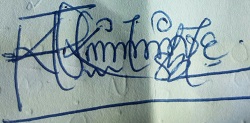 Signature (on behalf of all co-authors (if any))Corresponding author: AKINGBOYE, Adedibu SunnyDepartment of Earth Sciences, Adekunle Ajasin University,Akungba-Akoko, Ondo State, Nigeria.+2347032462342